Комитет администрации Усть-Калманского района по образованиюМуниципальное  бюджетное общеобразовательное учреждение«Новобурановская средняя общеобразовательная школа»Усть-Калманского района Алтайского края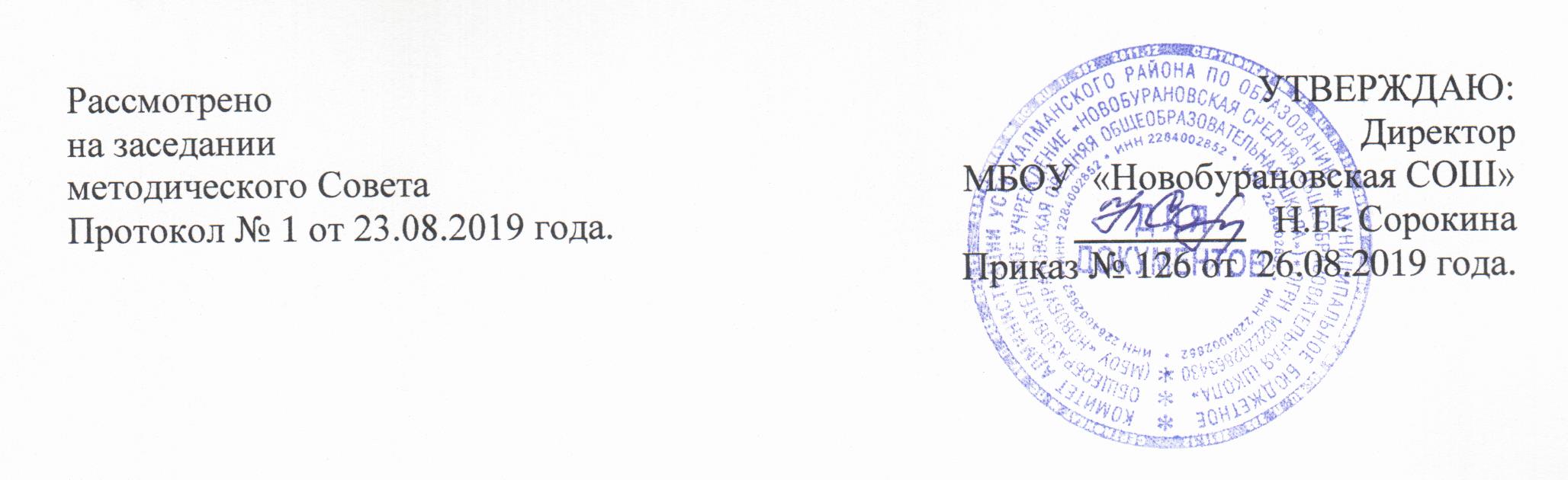 Рабочая программаучебного предмета «Основы безопасности жизнедеятельности» для 7-9классовосновного общего образования на 2019–2020 учебный годобразовательная область «Основы безопасности жизнедеятельности»Рабочая программа составлена на основе авторской программы  «Основы безопасности жизнедеятельности. 7-9 классы». (А.Т Смирнов, Б.О. Хренников, Москва «Просвещение» 2016 г.)Составитель: Гордяскина Г.А., учитель физической культурыс. Новобураново,  2019 годПояснительная записка.Рабочая программа составлена на основе ФГОС ООО, авторской программы «Основы безопасности жизнедеятельности 5-9 классы» (А.Т.Смирнов, Б.О.Хренников, М.: «Просвещение», 2016.), учебного плана учреждения на 2019-2020 учебный год (приказ от _№ 126 от 26.08.2019г), Положения о рабочей программе учебных предметов, курсов (в соответствии с требованиями ФГОС) МБОУ «Новобурановская СОШ» (в новой редакции) (приказ от 11.05.2016 №73), основной образовательной программы основного общего образования (31.07.2019, № 117 ), Положения о критериях и нормах оценок по учебным предметам в МБОУ «Новобурановская СОШ» (приказ  от 11.05.2016  г №73), Положения о формах, периодичности и порядке текущего контроля успеваемости и промежуточной аттестации учащихся  МБОУ «Новобурановская СОШ» (приказ от 29.09.2015г №120).  Место учебного предмета в учебном плане :Курс «Основы безопасности жизнедеятельности» изучается с 7 по 9 класс из расчета 1 ч в неделю. Тематическое планирование представленное в рабочей программе реализует второй вариант планирования, предложенный в авторской программе «Основы безопасности жизнедеятельности 5-9 классы» (А.Т.Смирнов, Б.О.Хренников, М.: «Просвещение», 2016.)         Изменения, внесенные в авторскую программу:Авторская программа предполагает на изучение предмета «Основы безопасности жизнедеятельности» в 7 классе 35 часов, 8 классе 35часов, в 9 классе 35 часов из расчета по 1 часу при 35 учебных неделях. Рабочая программа согласно годовому графику работы школы предусматривает обучение по 34 учебным неделям. В  результате в 7,8,9 классах в разделе IV. «Основы медицинских знаний и оказание первой  помощи»  будет произведено объединение уроков 34-35. Формы, методы, средства оценки образовательных результатов обучающихсяМетоды и форма контроля по способу проверки:- устный (беседа, контрольные вопросы);- письменный (вопросники, тесты);- практический (решение ситуативных задач); по охвату учащихся:-индивидуальный (раздаточный проверочный материал, задания на карточках, кроссворды);- групповой (кроссворды, игры);Виды контроля: - текущий - устный и письменный опрос, беседа, тестирование, решение ситуационных задач;- тематический - тестирование, проверочные работы; - промежуточная аттестация -  контрольная работа.Критерии оценивания знаний, умений и навыков обучающихся по основам безопасности жизнедеятельности     Проверка и оценка знаний проходит в ходе текущих занятий в устной или письменной форме. Письменные работы проводятся по значимым вопросам темы или раздела курса ОБЖ. Контрольные письменные работы проводятся после изучения разделов программы курса ОБЖ в конце четверти и учебного года. В курсе ОБЖ может использоваться зачетная форма проверки знаний.Для контроля знаний по ОБЖ используются различные виды работ (тесты, экспресс- опросы, самостоятельные, проверочные, контрольные, практические, ситуационные задачи).Оценка устных ответов учащихся.Оценка «5» ставится в том случае, если учащийся показывает верное понимание рассматриваемых вопросов, дает точные формулировки и истолкование основных понятий, строит ответ по собственному плану, сопровождает рассказ примерами, умеет применить знания в новой ситуации при выполнении практических заданий; может установить связь между изучаемым и ранее изученным материалом по курсу ОБЖ, а также с материалом, усвоенным при изучении других предметов.        Оценка «4» ставится, если ответ ученика удовлетворяет основным требованиям к ответу на оценку «5», но дан без использования собственного плана, новых примеров, без применения знаний в новой ситуации, без использования связей с ранее изученным материалом и материалом, усвоенным при изучении других предметов; если учащийся допустил одну ошибку или не более двух недочетов и может их исправить самостоятельно или с небольшой помощью учителя.Оценка «3» ставится, если учащийся правильно понимает суть рассматриваемого вопроса, но в ответе имеются отдельные пробелы в усвоении вопросов курса ОБЖ, не препятствующие дальнейшему усвоению программного материала; умеет применять полученные знания при решении простых задач с использованием стереотипных решений, но затрудняется при решении задач, требующих более глубоких подходов в оценке явлений и событий; допустил не более одной грубой ошибки и двух недочетов, не более одной грубой и одной негрубой ошибки, не более двух-трех негрубых ошибок, одной негрубой ошибки и трех недочетов; допустил четыре или пять недочетов.Оценка «2» ставится, если учащийся не овладел основными знаниями и умениями в соответствии с требованиями программы и допустил больше ошибок и недочетов, чем необходимо для оценки 3.Оценка «1» ставится в том случае, если ученик не может ответить ни на один из поставленных вопросов.При оценивании устных ответов учащихся целесообразно проведение поэлементного анализа ответа на основе программных требований к основным знаниям и умениям учащихся, а также структурных элементов некоторых видов знаний и умений, усвоение которых целесообразно считать обязательными результатами обучения. Ниже приведены обобщенные планы основных элементовОценка письменных контрольных работ.Оценка «5» ставится за работу, выполненную полностью без ошибок и недочетов.Оценка «4» ставится за работу, выполненную полностью, но при наличии в ней не более одной негрубой ошибки и одного недочета, не более трех недочетов.Оценка «3» ставится, если ученик правильно выполнил не менее 2/3 всей работы или допустил не более одной грубой ошибки и двух недочетов, не более одной грубой и одной негрубой ошибки, не более трех негрубых ошибок, одной негрубой ошибки и трех недочетов, при наличии четырех-пяти недочетов.Оценка «2» ставится, если число ошибок и недочетов превысило норму для оценки 3 или правильно выполнено менее 2/3 всей работы.Оценка «1» ставится, если ученик совсем не выполнил ни одного задания.Оценка практических работ.Оценка «5» ставится, если учащийся выполняет практическую работу в полном объеме с соблюдением необходимой последовательности действий, самостоятельно и правильно выбирает необходимое оборудование; все приемы проводит в условиях и режимах, обеспечивающих получение правильных результатов и выводов; соблюдает требования правил техники безопасности.Оценка «4» ставится, если выполнены требования к оценке 5, но было допущено два-три недочета, не более одной негрубой ошибки и одного недочета.Оценка «3» ставится, если работа выполнена не полностью, но объем выполненной части таков, что позволяет получить правильный результат и вывод; если в ходе выполнения приема были допущены ошибки.Оценка «2» ставится, если работа выполнена не полностью и объем выполненной части работ не позволяет сделать правильных выводов; если приемы выполнялись неправильно.Оценка «1» ставится, если учащийся совсем не выполнил практическую работу.Контрольные мероприятия и количество часов на них в 7 классеКонтрольные мероприятия и количество часов на них в 8 классеКонтрольные мероприятия и количество часов на них в 9 классеСодержание учебного курса.7 класс.Модуль 1Основы безопасности личности, общества и государстваРАЗДЕЛ 1Основы комплексной безопасностиТема 1.  Общие понятия об опасных и чрезвычайных ситуациях природного характераРазличные природные явления. Общая характеристика природных явлений. Опасные и чрезвычайные ситуации природного характера.Тема 2.  Чрезвычайные ситуации геологического происхожденияЗемлетрясение. Причины возникновения и возможные последствия. Правила безопасного поведения населения при землетрясении. Расположение вулканов на земле, извержения вулканов.Тема 3. Чрезвычайные ситуации метеорологического происхождения.Ураганы и бури, причины их возникновения, возможные последствия. Смерчи.Тема 4.  Чрезвычайные ситуации гидрологического происхождения.Наводнения. Виды наводнений и их причины. Рекомендации населению по действиям при угрозе и во время наводнения. Сели и их характеристика. Цунами и их характеристика. Снежные лавины.Тема 5.  Природные пожары и чрезвычайные ситуации биолого-социального происхождения.Лесные и торфяные пожары и их характеристика. Инфекционная заболеваемость людей и защита населения. Эпизоотии и эпифитотии.РАЗДЕЛ 2Защита населения Российской Федерации от чрезвычайных ситуацийТема 2.Защита населения от чрезвычайных ситуации геологического происхожденияЗащита населения от последствий землетрясений. Последствия извержения вулканов. Защита населения. Оползни и обвалы, их последствия. Защита населения.Тема 3.Защита населения от чрезвычайных ситуаций метеорологического происхожденияЗащита населения от последствий ураганов и бурьТема 4. Защита населения от чрезвычайных ситуации гидрологического происхождения.Защита населения от последствий наводнений. Защита населения от последствий селевых потоковЗащита населения от цунамиТема 5.Защита населения от природных пожаров и защита населенияПрофилактика лесных и торфяных пожаров, защита населенияРАЗДЕЛ 3.Основы противодействия терроризму и экстремизму в Российской ФедерацииТема 6 Духовно-нравственные основы противодействия терроризму и экстремизмуТерроризм и факторы риска вовлечения подростка в террористическую и экстремистскую деятельность. Роль нравственных позиций и личных качеств подростков в формировании антитеррористического поведения.Модуль  2.Основы медицинских знаний и здорового образа жизниРАЗДЕЛ 4Основы здорового образа жизниТема 7. Здоровый образ жизни и его значение для гармоничного развития человека Психологическая уравновешенность. Стресс и его влияние на человека. Анатомо-физиологические особенности человека в подростковом возрасте.РАЗДЕЛ 5Основы медицинских знаний и оказание первой помощиТема 8.  Первая помощь при неотложных состоянияхОбщие правила оказания первой  помощиОказание первой  помощи при наружном кровотеченииОказание первой помощи при ушибах и переломахОбщие правила транспортировки пострадавшегоСодержание учебного курса.8 класс.Модуль 1Основы безопасности личности, общества и государстваРаздел 1Основы комплексной безопасностиТема 1.  Пожарная безопасностьПожары в жилых и общественных зданиях, их причина и последствия.Профилактика пожаров в повседневной жизни и организация защиты населенияПрава, обязанности и ответственность граждан  в области пожарной безопасности. Обеспечение личной безопасности при пожаре.Тема 2.  Безопасность на дорогахПричины дорожно-транспортных происшествий и травматизма людей.Организация  дорожного движения, обязанности пешеходов и пассажиров.Велосипедист-водитель транспортного средства.Тема 3. Безопасность на водоёмахБезопасное поведение на водоемах в различных условиях.Безопасный отдых на водоёмах.Оказание помощи терпящим бедствие на воде.Тема 4.  Экология и безопасностьЗагрязнение окружающей среды и здоровье человека.Правила безопасного поведения при неблагоприятной экологической обстановке.Тема 5.  Чрезвычайные ситуации техногенного характера и их возможные последствияКлассификация чрезвычайных ситуаций техногенного характера.Аварии на радиационно опасных объектах и их возможные последствия.Аварии на химически опасных объектах и их возможные последствия.Пожары и взрывы на взрывопожароопасных объектах экономики и их возможные последствия.Аварии на гидротехнических сооружениях и их последствия.Раздел 2Защита населения Российской Федерации от чрезвычайных ситуацийТема 6. Обеспечение защиты населения от ЧСОбеспечение радиационной безопасности населения.Обеспечение химической защиты населения.Обеспечение защиты населения от последствий аварий на взрывопожароопасных объектах.Обеспечение защиты населения от последствий аварий на гидротехнических сооружениях.Тема 7. Организация защиты населения от ЧС техногенного характераОрганизация оповещения населения о ЧС техногенного характера.Эвакуация населения.Мероприятия по инженерной защите населения от ЧС техногенного характера.Модуль  2.Основы медицинских знаний и здорового образа жизниРаздел  4Основы здорового образа жизниТема 8. Здоровый образ жизни и его составляющиеЗдоровье как основная ценность человека.Индивидуальное здоровье человека, его физическая, духовная и социальная сущность.Репродуктивное здоровье -  составляющая здоровья человека и общества.Здоровый образ жизни как необходимое условие сохранения и укрепления здоровья человека и общества.Здоровый образ жизни  и профилактика основных неинфекционных  заболеваний.Вредные привычки и их влияние на здоровье.Профилактика вредных привычек.Здоровый образ жизни и безопасность жизнедеятельности.Раздел  5Основы медицинских знаний и оказание первой помощиТема 9.  Первая помощь при неотложных состоянияхПервая помощь пострадавшим и ее значение.Первая помощь при отравлении АХОВ (практическое занятие).Первая помощь при травмах (практическое занятие).Первая помощь при утоплении (практическое занятие).Содержание учебного курса.9 класс.Модуль 1. Основы безопасности личности, общества и государстваРаздел 1 Основы комплексной безопасностиТема 1.  Национальная безопасность в России в современном видеСовременный мир и Россия. Национальные интересы России в современном мире.      Основные угрозы национальным интересам и безопасности России.  Влияние культуры безопасности жизнедеятельности населения на национальную безопасность РоссииТема 2.  Чрезвычайные ситуации мирного и военного времени и национальная безопасность РоссииЧрезвычайные ситуации и их классификация. Чрезвычайные ситуации природного характера и их последствия. Чрезвычайные ситуации техногенного характера и их причины. Угроза военной безопасности России.Раздел 2 Защита населения Российской Федерации от чрезвычайных ситуацийТема 3.  Организационные основы по защите населения страны от чрезвычайных ситуаций мирного и военного времени.Единая государственная система предупреждения и ликвидации чрезвычайных ситуаций (РСЧС). Гражданская оборона как составная часть национальной безопасности и обороноспособности страны. МЧС - России - федеральный орган управления в области защиты населения и территорий от чрезвычайных ситуаций.Тема 4. Основные мероприятия, проводимые в Российской Федерации, по защите населения от чрезвычайных ситуаций мирного и военного времени.Мониторинг и прогнозирование чрезвычайных ситуаций.  Инженерная защита населения и территорий от чрезвычайных ситуаций. Оповещение и эвакуация населения в условиях чрезвычайных ситуаций. Аварийно-спасательные и другие неотложные работы в очагах поражения.  Раздел 3 	Противодействие терроризму и экстремизму в Российской ФедерацииТема 5 Терроризм и экстремизм: их причины и последствияМеждународный терроризм - угроза национальной безопасности России. Виды террористической деятельности и террористических актов, их цели и способы осуществления.Тема 6. Нормативно-правовая база противодействия терроризму и экстремизму в Российской Федерации.Основные нормативно-правовые акты по противодействию терроризму и экстремизму. Общегосударственное противодействие терроризму. Нормативно - правовая база противодействию наркотизму.Тема 7. Организационные основы противодействия терроризму и наркотизму в Российской Федерации.Организационные основы противодействия терроризму в Российской Федерации. Организационные основы противодействия наркотизму в Российской Федерации.Тема 8. Обеспечение личной безопасности при угрозе теракта и профилактика наркозависимости.Правила поведения при угрозе террористического акта. Профилактика наркозависимости.Модуль 2.Основы медицинских знаний и здорового образа жизниРаздел 4 Основы здорового образа жизниТема 9. Здоровье - условие благополучия человека.Здоровье человека как индивидуальная, так и общественная ценность. Здоровый     образ жизни и его составляющие.Репродуктивное здоровье населения и национальная безопасность России.Тема 10. Факторы, разрушающие репродуктивное здоровье.Ранние половые связи и их последствия. Инфекции, передаваемые половым путем. Понятие о ВИЧ-инфекции и СПИДеТема 11.  Правовые основы сохранения и укрепления репродуктивного здоровья. Брак и семья. Семья и здоровый образ жизни человека. Основы семейного права в Российской Федерации.Раздел 5Основы медицинских знаний и оказание первой помощиТема 12. Оказание первой помощи.Первая помощь при массовых поражениях. Первая помощь при передозировке в приеме психоактивных веществ.Личностные, метапредметные, предметные результаты освоения учебного материалаЛичностные результаты: усвоение правил индивидуального и коллективного безопасного поведения в чрезвычайных ситуациях, угрожающих жизни и здоровью людей, правил поведения на транспорте и на дорогах; формирование понимания ценности здорового и безопасного образа жизни; усвоение гуманистических, демократических и традиционных ценностей многонационального российского общества; воспитание чувства ответственности и долга перед Родиной; формирование ответственного отношения к учению, готовности и способности обучающихся к саморазвитию и самообразованию на основе мотивации к обучению и познанию, осознанному выбору и построению дальнейшей, индивидуальной траектории образования на базе ориентировки в мире профессий и профессиональных предпочтений с учётом устойчивых познавательных интересов; формирование целостного мировоззрения, соответствующего современному уровню развития науки и общественной практике, учитывающего социальное, культурное, языковое, духовное многообразие современного мира; формирование готовности и способности вести диалог с другими людьми и достигать в нём взаимопонимания;освоение социальных норм, правил поведения, ролей и форм социальной жизни в группах и сообществах, включая взрослые и социальные сообщества; развитие правового мышления и компетентности в решении моральных проблем на основе личностного выбора, формирование нравственных чувств и нравственного поведения, осознанного и ответственного отношения к собственным поступкам;*• формирование коммуникативной компетентности в общении и сотрудничестве со сверстниками, старшими и младшими в процессе образовательной, общественно полезной, учебно-исследовательской, творческой и других видов деятельности; формирование основ экологической культуры на основе признания ценности жизни во всех её проявлениях и необходимости ответственного, бережного отношения к окружающей среде; осознание значения семьи в жизни человека и общества, принятие ценности семейной жизни, уважительное и заботливое отношение к членам своей семьи; формирование антиэкстремистского мышления и антитеррористического поведения, потребностей соблюдать нормы здорового образа жизни, осознанно выполнять правила безопасности жизнедеятельности.Метапредметные результаты: умение самостоятельно определять цели своего обучения, ставить и формулировать для себя новые задачи в учёбе и познавательной деятельности, развивать мотивы и интересы своей познавательной деятельности; умение самостоятельно планировать пути достижения целей защищённости, в том числе альтернативные, осознанно выбирать наиболее эффективные способы решения учебных и познавательных задач; умение соотносить свои действия с планируемыми результатами курса, осуществлять контроль своей деятельности в процессе достижения результата, определять способы действий в опасных и чрезвычайных ситуациях в рамках предложенных условий и требований, корректировать свои действия в соответствии с изменяющейся ситуацией; умение оценивать правильность выполнения учебной задачи в области безопасности жизнедеятельностивладение основами самоконтроля, самооценки, принятия решений и осуществления осознанного выбора в учебной и познавательной деятельности; умение определять понятия, создавать обобщения, устанавливать аналогии, классифицировать, самостоятельно выбирать основания и критерии (например, для классификации опасных и чрезвычайных ситуаций, видов террористической и экстремистской деятельности), устанавливать причинно- следственные связи, строить логическое рассуждение, умозаключение (индуктивное, дедуктивное и по аналогии) и делать выводы; умение создавать, применять и преобразовывать знаки и символы, модели и схемы для решения учебных и познавательных задач; умение организовывать учебное сотрудничество и совместную деятельность с учителем и сверстниками; работать индивидуально и в группе: находить общее решение и разрешать конфликты на основе согласования позиций и учёта интересов; формулировать, аргументировать и отстаивать своё мнение; формирование и развитие компетентности в области использования информационно-коммуникационных технологий; освоение приёмов действий в опасных и чрезвычайных ситуациях природного, техногенного и социального характера, в том числе оказание первой помощи пострадавшим; формирование умений взаимодействовать с окружающими, выполнять различные социальные роли во время и при ликвидации последствий чрезвычайных ситуаций.Предметные результаты: формирование современной культуры безопасности жизнедеятельности на основе понимания необходимости защиты личности, общества и государства посредством осознания значимости безопасного поведения в условиях чрезвычайных ситуаций природного, техногенного и социального характера; формирование убеждения в необходимости безопасного и здорового образа жизни; понимание личной и общественной значимости современной культуры безопасности жизнедеятельности; понимание роли государства и действующего законодательства в обеспечении национальной безопасности и защиты населения от опасных и чрезвычайных ситуаций природного, техногенного и социального характера, в том числе от экстремизма и терроризма; понимание необходимости подготовки граждан к военной службе; формирование установки на здоровый образ жизни, исключающий употребление алкоголя, наркотиков, курение и нанесение иного вреда здоровью; Формирование  антиэкстремистской  и антитеррористической личностной позиции; понимание необходимости сохранения природы и окружающей среды для полноценной жизни человека; знание основных опасных и чрезвычайных ситуаций природного, техногенного и социального характера, включая экстремизм и терроризм и их последствия для личности, общества и государства; знание и умение применять правила безопасного поведения в условиях опасных и чрезвычайных ситуаций; умение оказать первую помощь пострадавшим; умение предвидеть возникновение опасных ситуаций по характерным признакам их проявления, а также на основе информации, получаемой из различных источников; умение принимать обоснованные решения в конкретной опасной ситуации для минимизации последствий с учётом реально складывающейся обстановки и индивидуальных возможностей.Требования к уровню подготовки обучающихся 7 классаВрезультате изучения основ безопасности жизнедеятельности в 7 классе ученик должен:знатьобщие сведения и понятия об опасных и чрезвычайных ситуациях природного характера, причины их возникновения;значение здорового образа жизни для гармоничного развития личности;виды ответственности несовершеннолетних за правонарушения;приёмы и правила оказания медицинской помощи, правила оказания первой медицинской помощи при незначительных ранах;требования дорожных знаков и методику регулирования дорожного движения, правила перехода перекрестков, движения на велосипеде;уметьперечислять последовательность действий при оповещении о возникновении угрозы чрезвычайной ситуации и во время чрезвычайной ситуации;доступно объяснять значение здорового образа жизни для обеспечения личной безопасности подростка при его взаимоотношениях с другими людьми;наложить стерильную повязку на рану, кровоостанавливающий жгут.Требования к уровню подготовки обучающихся 8 классаВ результате изучения основ безопасности жизнедеятельности в 8 класса ученик должен:  знать:права, обязанности и ответственность граждан в области пожарной, экологической безопасности;рекомендации специалистов в области безопасного поведения на водоемах и оказания помощи терпящим бедствие на воде;основные составляющие здорового образа жизни, обеспечивающиедуховное, физическое и социальное благополучие;потенциальные опасности природного, техногенного и социального характера, возникающие в повседневной жизни, их возможные последствия и правила личной безопасности;меры безопасности при активном отдыхе на природе;рекомендации специалистов в области безопасности жизнедеятельности;приемы и правила оказания первой медицинской помощи.  Знать/понимать:основы здорового образа жизни; факторы, укрепляющие и разрушающие здоровье; вредные привычки и их профилактику;правила безопасного поведения в чрезвычайных ситуациях социального, природного и техногенного характера;способы безопасного поведения в природной среде: ориентирование на местности, подача сигналов бедствия, добывание огня, воды и пищи, сооружение временного укрытия.  Уметь:действовать при возникновении пожара в жилище и использовать подручные средства для ликвидации очагов возгорания;соблюдать правила поведения на воде, оказывать помощь утопающему;оказывать первую медицинскую помощь при ожогах, обморожениях, ушибах, кровотечениях;пользоваться средствами индивидуальной защиты (противогазом,респиратором, ватно-марлевой повязкой, домашней медицинской аптечкой) и средствами коллективной защиты;вести себя в криминогенных ситуациях и в местах большого скопления людей;действовать согласно установленному порядку по сигналу «Внимание всем!», комплектовать минимально необходимый набор документов, вещей и продуктов питания в случае эвакуации населения.Требования к уровню подготовки обучающихся 9 классаВ результате изучения основ безопасности жизнедеятельности в 9 классе ученик должен:знатьосновные положения Концепции национальной безопасности Российской Федерации по обеспечению безопасности личности, общества и государства;потенциальные опасности от наиболее часто возникающих чрезвычайных ситуаций природного, техногенного и социального характера, их последствия и классификация;современные проблемы безопасности от военных угроз России, международного терроризма, религиозного и национального экстремизма;организацию защиты населения от чрезвычайных ситуаций мирного и военного времени в России;способы оценки состояния своего здоровья в домашних условиях;основные направления государственной политики в области обеспечения дорожно-транспортной безопасности, методики оказания доврачебной помощи при дорожно-транспортных происшествиях;уметьдоступно объяснять основные положения Концепции национальной безопасности Российской Федерации, потенциальные опасности от чрезвычайных ситуаций природного, техногенного и социального характера, их последствия и классификацию;предвидеть опасные ситуации по их характерным признакам, принимать решение и действовать, обеспечивая личную безопасность;соблюдать правила личной безопасности в криминогенных ситуациях и в местах скопления большого количества людей;пользоваться средствами индивидуальной защиты;действовать при оповещении об угрозе чрезвычайной ситуации и во время чрезвычайной ситуации;оказывать первую медицинскую помощь при неотложных состояниях.Календарно-тематический план изучения учебного предмета «Основы безопасности жизнедеятельности», 7 классКалендарно-тематический план изучения учебного предмета «Основы безопасности жизнедеятельности», 8класс.Календарно-тематический план изучения учебного предмета «Основы безопасности жизнедеятельности», 9кл.Учебная литература, используемая для реализации программы.Рабочие программы. ФГОС. ОБЖ: 5-9 классы, М., «Просвещение», 2016год. Авторы: А.Т.Смирнов, Б.О.Хренников.Смирнов А.Т. Основы безопасности жизнедеятельности: 7 кл.: учебник для общеобразовательных учреждений /А.Т.Смирнов, Б.О.Хренников; под ред. А.Т.Смирнова. – М.: Просвещение, 2018.Смирнов А.Т. Основы безопасности жизнедеятельности: 8 кл.: учебник для общеобразовательных учреждений /А.Т.Смирнов, Б.О.Хренников; под ред. А.Т.Смирнова. – М.: Просвещение, 2018Смирнов А.Т. Основы безопасности жизнедеятельности: 9 кл.: учебник для общеобразовательных учреждений /А.Т.Смирнов, Б.О.Хренников; под ред. А.Т.Смирнова. – М.: Просвещение, 2018Смирнов А.Т. Основы безопасности жизнедеятельности: 7-9 кл.: поурочные разработки /А.Т.Смирнов, Б.О.Хренников; под ред. А.Т.Смирнова.  – М.: Просвещение, 2017Смирнов А.Т. Основы безопасности жизнедеятельности:7 кл. рабочая тетрадь для общеобразовательных учреждений /А.Т.Смирнов, Б.О.Хренников; под ред. А.Т.Смирнова. – М.: Просвещение, 2018.Смирнов А.Т. Основы безопасности жизнедеятельности:8кл. рабочая тетрадь для общеобразовательных учреждений /А.Т.Смирнов, Б.О.Хренников; под ред. А.Т.Смирнова. – М.: Просвещение, 2018.Смирнов А.Т. Основы безопасности жизнедеятельности:9 кл. рабочая тетрадь для общеобразовательных учреждений /А.Т.Смирнов, Б.О.Хренников; под ред. А.Т.Смирнова. – М.: Просвещение, 2019.Лист внесения изменений в рабочую программу «РАССМОТРЕНО» на   заседании                                                                                                           методического Совета                                                                                                                                                                                                                       Протокол № ___  от «___»    _____2019г.                                                               «УТВЕРЖДАЮ»ДиректорМБОУ «Новобурановская СОШ»___________         Н.П. СорокинаПриказ №___    ____   2019 г.№ раделаНаименование разделаКоличество часовКоличество тестовКол-воконтрольныхработ1.Безопасность и защита человека в опасных и чрезвычайных ситуациях312.Чрезвычайные ситуации природного характера21513.Основы медицинских знаний и здорового образа жизни1121Итого:3582№ раделаНаименование разделаКоличество часовКоличество тестовКол-воконтрольныхработ1.Обеспечение личной безопасности в повседневной жизни11212.Чрезвычайные ситуации техногенного характера и безопасность населения12213.Основы медицинских знаний и здорового образа жизни1221Итого:3563№раделаНаименование разделаКоличество часовКоличество тестовКол-воконтрольныхработ1.Основы безопасности личности, общества и государства24622.Основы медицинских знаний и здорового образа жизни1131Итого:3593	№ п/пДата проведенияДата проведенияТема урокаПримечание 
6авила транспортировки пострадавшегоииподростковом возрастеии антитерростического поведенияМодуль 1 Основы безопасности личности, общества и государства 28 часов раздел 1 Основы комплексной безопасности 16 часовГлава 1.Опасные  чрезвычайные ситуации природного характера (3ч)11Различные природные явления22Общая характеристика природных явлений33Опасные и чрезвычайные ситуации природного характераГлава  2Чрезвычайные ситуации геологического происхождения(3ч)41Землетрясение. Причины возникновения и возможные последствия52Правила безопасного поведения населения при землетрясении63Расположение вулканов на Земле, извержение вулкановГлава  3Чрезвычайные ситуации метеорологического происхождения.2 чповедения населения при землятресениистваого материала71Ураганы и бури, причины их возникновения, возможные последствияна Земле, извержение вулканов82Смерчи Глава 4Чрезвычайные ситуации гидрологического происхождения 5 ч91Наводнения. Виды наводнений  и их причины.102Рекомендации населению по действиям по действиям при угрозе и во время наводнения113Сели и их характеристика.124Цунами и их характеристика135Снежные лавиныГлава 5Природные пожары и чрезвычайные ситуации биолого-социального происхождения 3ч141Лесные и торфяные пожары и их характеристика152Инфекционная заболеваемость и защита населения163Эпизоотии и эпифитотииРаздел 2  Защита населения РФ от ЧС 8чГлава 2Защита населения от ЧС геологического происхождения 3ч171Защита населения от последствий землетрясений182Последствия извержения вулканов. Защита населения193Оползни и обвалы, их последствия. Защита населенияГлава3  Защита населения от ЧС метеорологического происхождения1ч201Защита населения от последствий ураганов и бурьГлава 4Защита населения от ЧС гидрологического происхождения 3ч.211Защита населений от последствий наводнений222Защита населения от последствий селевых потоков233Защита населений от цунамиГлава 5Защита населения от природных пожаров 1ч241Профилактика лесных и торфяных пожаров, защита населенияРаздел 3   Основы противодействия терроризму и экстремизму в Российской Федерации 4чГлава 6Духовно-нравственные основы противодействия терроризму и экстремизму 4 ч251Терроризм и опасность вовлечения подростка в террористическую экстремистскую деятельность262Терроризм и опасность вовлечения подростка в террористическую экстремистскую деятельность273Роль нравственных позиций и личных качеств подростка в формировании антитеррористического поведения284Роль нравственных позиций и личных качеств подростка в формировании антитеррористического поведенияМодуль 2 Основы медицинских знаний и  здорового образа жизни.Раздел 4 Основы здорового образа жизниМодуль 2 Основы медицинских знаний и  здорового образа жизни.Раздел 4 Основы здорового образа жизниГлава 7Здоровый образ жизни и его значение для гармоничного развития человека 3ч.Глава 7Здоровый образ жизни и его значение для гармоничного развития человека 3ч.291Психологическая уравновешенность302Стресс и его влияние на человека313Анатомо-физиологические особенности человека в подростковом возрастеРаздел 5Основы медицинских знаний и  оказание первой помощи 4 ч321Первая помощь при неотложных состояниях332Оказание первой помощи при наружном кровотечении343 Оказание первой помощи при ушибах и переломах354Общие правила транспортировки пострадавшего№п/п№п/пДата проведенияТема урокаПримечание Модуль 1 Основы безопасности личности, общества и государства 23 часовРаздел  1 Основы комплексной безопасности 16 часовГлава 1.Пожарная безопасность  (3ч)11Пожары в жилых и общественных зданиях, их причины и последствия22Профилактика пожаров в повседневной жизни и организация защиты населения33Права, обязанности и ответственность граждан в области пожарной безопасности.Обеспечение  личной безопасности при пожарахГлава  2Безопасность на дорогах (3ч)41Причины дорожно-транспортных происшествий и травматизма людей52Организация дорожного движения, обязанности пешеходов и пассажиров63Велосипедист-водитель транспортного средстваГлава  3Безопасность на водоёмах.3 чповедения населения при землятресениистваого материала71Безопасное поведение на водоемах в различных условиях82Безопасный отдых на водоемах93Оказание помощи терпящим бедствие на водеГлава 4Экология и безопасность 2 ч101Загрязнение окружающей природной среды и здоровье человека112Правила безопасного поведения при неблагоприятной экологической обстановкеГлава 5Чрезвычайные ситуации техногенного характера и их возможные последствия 5ч121Классификация ЧС техногенного характера132Аварии на радиационно опасных объектах и их возможные последствия143Аварии на химически опасных  объектах и их возможные последствия154Пожары и взрывы на взрывопожароопасных объектах экономики и их возможные последствия165Аварии на гидротехнических сооружениях и их последствияРаздел 2  Защита населения РФ от ЧС 7чГлава 6Обеспечение защиты населения от ЧС 4ч171Обеспечение радиационной  безопасности населения182Обеспечение химической защиты населения193Обеспечение защиты населения от последствий аварий на взрывопожароопасных объектах204Обеспечение защиты населения от последствий аварий на гидротехнических сооруженияхГлава 7 Организация защиты населения от ЧС техногенного характера 3ч211Организация оповещения населения о чрезвычайных ситуациях техногенного характера222Эвакуация населения233 Мероприятия по инженерной защите населения от чрезвычайных ситуаций техногенного характераМодуль 2Основы медицинских знаний и  здорового образа жизни 12чРаздел 4Основы здорового образа жизни 8чГлава 8Здоровый образ жизни и его составляющие 8ч241Здоровье, как основная ценность человека252Индивидуальное здоровье человека ,его физическое, духовное и социальное благополучие263Репродуктивное здоровье – составляющая  здоровья человека и общества274Здоровый образ жизни как необходимое условие сохранения и укрепления здоровья человека и общества285Здоровый образ жизни и профилактика основных неинфекционных заболеваний296Вредные привычки и их влияние на здоровье307Профилактика вредных привычек318Здоровый образ жизни и безопасность жизнедеятельностиРаздел 5Основы медицинских знаний и  оказание первой помощи 4 чГлава 9Первая помощь при неотложных состояниях 4ч321Первая помощь пострадавшим и ее значение332Первая помощь при отравлениях аварийно химически опасными веществами 343Первая помощь при травмах 354Первая помощь при утоплении№ п/пДата проведенияТема урокаПримечание Примечание Модуль 1. Основы безопасности личности, общества и государства (24 ч)Раздел I. Основы комплексной безопасности (8 ч)Глава 1. Национальная безопасность в России в современном мире (4 ч)11Современный мир и Россия.22Национальные интересы России в современном мире.33Основные угрозы национальным интересам и безопасности России.44Влияние культуры безопасности жизнедеятельности населения на национальную безопасность РоссииГлава 2. Чрезвычайные ситуации мирного и военного времени и национальная безопасность России (4 ч)51 Чрезвычайные ситуации и их классификация.62 Чрезвычайные ситуации природного характера и их последствия.73 Чрезвычайные ситуации техногенного характера и их причины.84 Угроза военной безопасности РоссииРаздел II. Защита населения Российской Федерации от чрезвычайных ситуаций (7 ч)Глава 3. Организационные основы по защите населения страны от чрезвычайных ситуаций мирного и военного времени (3 ч)91Единая государственная система предупреждения и ликвидации чрезвычайных ситуаций (РСЧС).102Гражданская оборона как составная  часть национальной безопасности и обороноспособности страны.113 МЧС России - федеральный орган управления в области защиты населения и территорий от чрезвычайных ситуацийГлава 4. Основные мероприятия, проводимые в Российской Федерации, по защите населения от чрезвычайных ситуаций мирного и военного времени (4 ч)121Мониторинг и прогнозирование чрезвычайных ситуаций.132 Инженерная защита населения от чрезвычайных ситуаций.143 Оповещение и эвакуация населения в условиях чрезвычайных ситуаций.154 Аварийно-спасательные и другие неотложные работы в очагах поражения.Раздел III. Противодействие терроризму и экстремизму в Российской Федерации (9 ч)Глава 5. Терроризм и экстремизм: их причины и последствия (2 ч)161Международный терроризм - угроза национальной безопасности России.172Виды террористической деятельности и террористических актов, их цели и способы осуществления.Глава 6. Нормативно-правовая база противодействия терроризму и экстремизму в Российской Федерации (3 ч)181Основные нормативно-правовые акты по противодействию терроризму и экстремизму.192Общегосударственное противодействие терроризму.203Нормативно-правовая база противодействия наркотизму.Глава 7. Организационные основы системы противодействия терроризму и наркотизму в Российской Федерации (2 ч)211Организационные основы противодействия терроризму в Российской Федерации.222Организационные основы противодействия наркотизму в Российской ФедерацииГлава 8. Обеспечение личной безопасности при угрозе теракта и профилактика наркозависимости (2 ч)231 Правила поведения при угрозе террористического акта.242 Профилактика наркозависимости.Модуль 2. Основы медицинских знаний и здорового образа жизни (11 ч)Раздел IV. Основы здорового образа жизни (9 ч)Глава 9. Здоровье — условие благополучия человека (3 ч)2511 Здоровье человека как индивидуальная, так и общественная ценность.262Здоровый образ жизни и его составляющие.273Репродуктивное здоровье населения и национальная безопасность России.Глава 10. Факторы, разрушающие репродуктивное здоровье (3 ч)281Ранние половые связи и их последствия.292Инфекции, передаваемые половым путём.303 Понятия о ВИЧ-инфекции и СПИДе.Глава 11. Правовые основы сохранения и укрепления репродуктивного здоровья (3 ч)311Брак и семья.322Семья и здоровый образ жизни человека.333Основы семейного права в Российской Федерации.Раздел V. Основы медицинских знаний и оказание первой помощи (2 ч)Глава 12. Оказание первой помощи (2 ч)341Первая помощь при массовых поражениях (практическое занятие по плану преподавателя).352Первая помощь при передозировке психоактивных веществ.№Описание внесенных измененийПричина внесения изменений№ приказа